Foi realizada uma titulação de ácido acetil salicílico com NAOH (0,1 mol/L) . Calcule a massa de AAS neste experimento. O procedimento realizado para este experimento foi:  Pesou-se um comprimido, triturou e transferiu-se essa massa para um béquer de 250 mL. Com o pHmetro já calibrado, lavou-se o eletrodo com água e colocou-se o mesmo dentro da solução, anotando o valor do pH.Em seguida, com uma bureta digital contendo NaOH 0,1 mol/L, iniciou-se uma titulação adicionando-se de 0,5 mL em 0,5 mL de NaOH à solução contendo o comprimido dissolvido, anotando-se o valor de pH para cada incremento.  A figura obtida para uma titulação realizada  é mostrada abaixo: 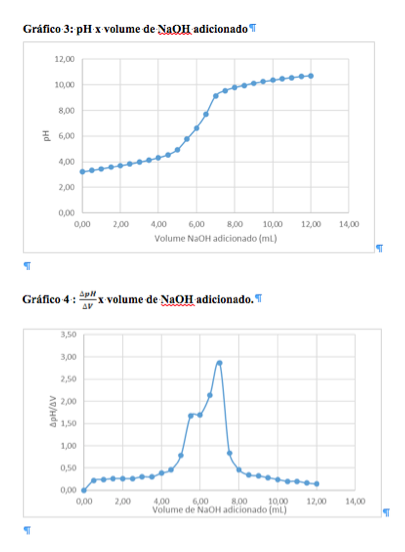  Calcule a massa de ácido acetil salicílico do ácido que continha no béquer sabendo que a massa molar do ASS é 180,157 g/mol.  Primeiro estime o ponto  (todos os valores próximo de 7 serão considerados)   Final da titulação por meio do grafico-  V base = 7,0 mL  Cálculo da concentração de ASS no comprimido A partir de uma solução de NaOH 0,1 mol/L0,1 mol ---- 1000mlX mol ---- 7,0 ml             X = 7 10-4 mol de NaOHA partir da reação abaixo, é possível notar que a relação molar entre o ASS e o NaOH é 1:1AAS + NaOH ↔ Na.AS + H2O1 mol NaOH ---- 1 mol ASS7. 10-4 mol NaOH  ---> Y =  7. 10-4 mol ASSO exercício pede a massa de AAS portanto:Sabendo que a massa molar do ASS é 180,157 g/mol1 mol AAS    ----    180,157g7. 10-4 mol ASS  ----     Z                            Z = 0,1261g Portanto, encontrou-se então 126  mg AAS/comprimido.